Patient’s Name (please print) ___________________________________ Date of Birth ___________________               (As it appears on insurance card)How would you like to be addressed?  (Nickname)________________________________________________If a minor, Parent’s Name(s) __________________________________________________________________      M        F      SSN_________________________ 	   Single	Married	WidowedStreet Address _____________________________________________________________________________City__________________________________________   State_________________   Zip__________________Phone:  Home________________________   Work______________________    Cell_____________________E-Mail ________________________________________Employer_______________________________________   Occupation________________________________   *Preferred Language:     English       Spanish        Other____________*Please check the most appropriate:  Race:      White        African American         Asian         Pacific Islander *Please check the most appropriate:  Ethnicity:      Hispanic/Latino         Not Hispanic/Latino        Pacific Islander*Communication Preference:      E-mail        Postal        TelephoneSpouses Name __________________________________________   Date of Birth______________________Emergency Contact: Name_______________________________________   Phone_____________________Date of Last Eye Exam ___________________________      Dr’s Name ________________________________How did you hear about our office? ___________________________________________________________Insurance InformationVision Insurance Carrier: _____________________________________   Member ID #____________________Primary Insured’s Name: ______________________________________ Date of Birth____________________Health Insurance Carrier: ____________________________________________________________________Member ID#________________________________ Group/Policy# ___________________________________ Primary Insured’s Name: _____________________________________ Date of Birth____________________Do you have a secondary Health Insurance? Yes     No    Name: _____________________________________Member ID#________________________________ Group/Policy# __________________________________ Primary Insured’s Name: _____________________________________ Date of Birth____________________I request that payment of authorized Medicare benefits or the above carrier, be made to David A. Johnson, O.D., Nancy S. Barr, O.D., or Ross Montgomery, O.D. for any services rendered to me.  I authorize any holder of medical information about me to be released to Health Care Financing Administration and its agents any information needed to determine payment for these related services.  I understand my signature requests that payment be made and authorizes the release of medical information and if “other health insurance” is indicated in item 9 of the HCFA-1500 form, or elsewhere on other approved claim forms or electronically submitted claims, my signature authorized releasing of information necessary to pay the claim.  I understand that I am financially responsible for the deductible, co-insurance and non-covered services.Signature X___________________________________________  Date______________________________What is the main purpose for your visit today? __________________________________________________Health History InformationPlease check box if you have had the following:    Bloodshot Eyes                  Blurred Vision		    Burning		    Crossed Eyes	                   Diabetes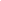 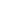 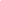 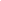 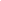     Discharge from eyes	    Double Vision	                   Dry Eyes		    Eye Injury	                   Eye Strain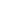 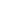 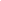 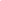 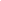     Eye Surgery	                    Floaters/Spots	    Glaucoma		    Headaches	                   High Blood Pressure	      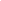 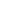 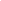 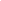 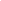     Itching		    Lazy Eye	                   Loss of Vision		    Macular Degeneration	    Poor Color Vision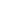 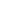 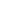 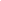 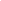     Retinal Detachment          Seeing Halos		    Seeing Flashes		    Seeing Flashes		    Watering Eyes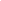 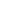 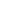 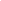 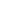     Eye Surgery		    Eye Injury		    Other: _____________________________________________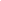 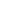 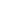 Do you take any medications?  (Please include vitamins and/or supplements.) If more space is needed, please use a separate sheet of paper or provide your current medication list.Do you have any non-medication or medication allergies?      Yes         No    If yes, please list below.__________________________________________________________________________________________Name(s) of physician(s)______________________________________________________________________Tobacco use:     None       Current every day smoker        Current some day smoker       Smokeless tobacco userIf current smoker, how much? ________________________ How many years? ___________Alcohol use:     None         Social/Infrequent          1-2 drinks a day         3 or more drinks a dayDo you wear glasses?      Yes         No	Do you wear contacts?      Yes       No	    Are you interested in contacts?     Yes         NoAre you interested in laser vision correction?       Yes        NoFamily HistoryPlease check box if anyone in your family has had the following:    Cataracts	                    Crossed Eyes		    Diabetes	                   Double Vision		    Dry Eyes	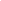 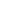 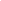 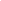 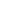 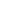 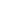 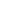 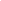 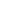     Eye Surgery		    Floaters/Spots		    Glaucoma		    Headaches		    High Blood Pressure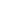 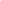 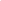 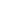 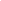 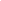 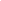 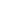 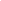 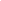     Lazy Eye		    Loss of Vision		   Macular Degeneration      Poor Color Vision	    Retinal Detachment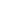 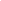 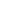 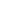 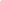 Please explain any boxes you have checked: _________________________________________________________________________________________________________________________________________________________________________________________________________________________________________Please sign and date below that you have reviewed all the information above and it is correct to the best of your knowledge.Signature X________________________________________________  Date ________________________NameDosageReason for Taking